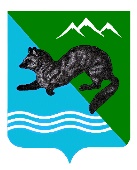                                ПОСТАНОВЛЕНИЕ     АДМИНИСТРАЦИИ СОБОЛЕВСКОГО   МУНИЦИПАЛЬНОГО РАЙОНА КАМЧАТСКОГО КРАЯ   00.00.2022           	                 с. Соболево                                           №00 О внесении изменений в постановление администрации Соболевского муниципального района Камчатского края от 24.04.2019 №100 «Об утверждении Порядка размещения сведений о доходах, расходах, об  имуществе и обязательствах имущественного характера муниципальных служащих администрации  Соболевского муниципального района и членов их семей в информационно-телекоммуникационной сети «Интернет» на официальном сайте Соболевского муниципального района и предоставления указанных сведений средствам массовой информации для опубликования»В целях приведения в соответствие с действующим законодательством, руководствуясь Указом Президента Российской Федерации от 08.07.2013 № 613АДМИНИСТРАЦИЯ ПОСТАНОВЛЯЕТ:1. Внести в приложение к постановлению администрации Соболевского муниципального района от 24.04.2019 г. № 100 «О Порядке размещения сведений о доходах, расходах, об имуществе и обязательствах имущественного характера муниципальных служащих администрации Соболевского муниципального района и членов их семей в информационно-телекоммуникационной сети «Интернет» на официальном сайте Соболевского муниципального района и предоставления указанных сведений средствам массовой информации для опубликования» следующие изменения:- подпункт «г» пункта 2 изложить в новой редакции, следующего содержания: « г) сведения об источниках получения средств, за счет которых совершены сделки (совершена сделка) по приобретению земельного участка, другого объекта недвижимого имущества, транспортного средства, ценных бумаг (долей участия, паев в уставных (складочных) капиталах организаций), цифровых финансовых активов, цифровой валюты, если общая сумма таких сделок (сумма такой сделки) превышает общий доход служащего (работника) и его супруги (супруга) за три последних года, предшествующих отчетному периоду.» 	2. Управлению делами администрации Соболевского муниципального района опубликовать настоящее постановление в районной газете «Соболевский вестник» и разместить на официальном сайте Соболевского муниципального района в информационно-телекоммуникационной сети Интернет.	3. Настоящее постановление вступает в силу после его официального опубликования (обнародования). Глава Соболевского муниципального района                              В. И. Куркин   